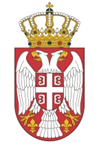 ВЛАДА РЕПУБЛИКЕ СРБИЈЕКанцеларија за управљање јавним улагањимакао наручилацобјављујеПОЗИВ ЗА ПОДНОШЕЊЕ ПОНУДА У ОТВОРЕНОМ ПОСТУПКУИзвођење радова на реконструкцији и доградњи пријемно-тријажне службе, реконструкцији, санацији и адаптацији постојећих 9 лифтова и текућем одржавању у делу објекта нефрологије – одељење дијализе у Ургентном центру Клиничког центра Србије   број набавке: ОП/46-2020/УХИНазив, адреса и интернет страница наручиоца: Влада Републике Србије, Канцеларија за управљање јавним улагањима, Ул. Немањина бр. 11, http://www.obnova.gov.rs Врста наручиоца:  органи државне управеРепублика Србија је закључила уговоре о кредиту са Европском инвестиционом банком и Банком за развој Савета Европе за финансирање пројекта „Унапређење инфраструктуре у области здравствене заштите у Србији“, потпројекат: Модернизација Ургентног центра Клиничког центра Србије.На основу члана 32. Закона о јавним набавкама („Сл. гласник РС бр. 124/2012, 14/2015 и 68/2015“), те у складу са Законом о потврђивању оквирног споразума о зајму ЛД 1981 (2018) између Банке за развој Савета Европе и Републике Србије („Службени гласник РС“ – Међународни уговори“, број 6/19), Канцеларија за управљање јавним улагањима покреће отворени поступак јавне набавке чији је предмет “Извођење радова на реконструкцији и доградњи пријемно-тријажне службе, реконструкцији, санацији и адаптацији постојећих 9 лифтова и текућем одржавању у делу објекта нефрологије – одељење дијализе у Ургентном центру Клиничког центра Србије“, број набавке: ОП/46-2020/УХИ.Предмет јавне набавке је:1.	Реконструкцији и доградњи пријемно-тријажне службе2.	Реконструкцијa, санацијa и адаптацији постојећих 9 лифтова3.	Текуће одржавањe у делу објекта нефрологије – одељење дијализеОзнака из општег речника набавке: 45215000- радови на изградњи зграда у функцији здравствених и социјалних служби;45300000- радови на грађевинским инсталацијама;45400000- завршни грађевински радови;42416100  -лифтовиЗванична адреса:Ургентни центар Клиничког центра Србија11000 Београд, Пастерова 2Уговор о набавци ће бити закључен са најповољнијим понуђачем, у складу са условима одређеним конкурсном документацијом и свим осталим документима који ће чинити саставни део уговора.Реализација уговора се очекује у периоду од јуна 2020. године до децембра 2020. године.Критеријум за оцењивање понуда је „најнижа понуђена цена“. Рангирање понуда ће се спровести од најниже до највише понуђене цене.Процењена вредност јавне набавке износи 110.000.000,00 РСД без ПДВ.Рок за завршетак свих радова је 180 (стоосамдесет) календарских дана од дана увођења у посао извођача радова. Сва лица су позвана да учествују без обзира на земљу порекла.Подношење понуде са варијантама није дозвољено. Заинтересовани понуђачи додатне информације могу добити од Наручиоца путем електронске поште на адресу: procurement.rd@pim.gov.rsУслови за учешће и остали елементи набавке детаљно су одређени конкурсном документацијом која ће бити доступна за преузимање свим заинтересованим лицима на интернет страници Наручиоца: http://www.obnova.gov.rs/cirilica/javne-nabavke, као и на Порталу јавних набавки  http://www.portal.ujn.gov.rsПонуђач је дужан да уз понуду достави банкарску гаранцију за озбиљност понуде на износ од 5.000.000 РСД и роком важности 60 дана од дана јавног отварања понуда, која мора бити неопозива, без права на приговор, са клаузулама: безусловна и платива на први позив, у корист Наручиоца. Поднета банкарска гаранција не може да садржи додатне услове за исплату, краће рокове, мањи износ или промењену месну надлежност за решавање спорова. Крајњи рок за подношење понуда је 14. април  2020. године до 11 часова пре подне.Понуде морају бити достављене у затвореним ковертама са назнаком: “Извођење радова на реконструкцији и доградњи пријемно-тријажне службе, реконструкцији, санацији и адаптацији постојећих 9 лифтова и текућем одржавању у делу објекта нефрологије – одељење дијализе у Ургентном центру Клиничког центра Србије“, на адресу: улица Немањина бр. 22-26, Београд, писарница Управе за заједничке послове републичких органа.Понуде које стигну након горе наведеног рока сматраће се неблаговременим. Неблаговремене понуде неће се отварати и биће враћене понуђачима.Отварање понуда биће обављено на адреси: Ул. Крунска бр. 58, Београд, дана 14. априла 2020. године у 13 часова.Отварање понуда је јавно и дозвољено је присуство свим заинтересованим лицима. Искључиво овлашћени представници понуђача имају право на активно учешће у процесу отварања понуда.Одлуку о додели уговора наручилац ће донети у року од 25 дана од дана отварања понуда.Лице за контакт: Дијана Т. Касаповић, e-mail, адреса: procurement.rd@pim.gov.rs